Name ___________________________________Date:_______Graphing Practice1.  A class survey revealed that out of 30 students, 13 listed their favorite lunch item as pizza, 9 chose cheeeseburgers, 6 picked lasagna, and 2 chose tacos.  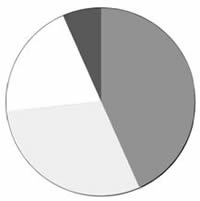         Label the pie graph2.  Jamie bought a new video game and decided to keep track of his scores.  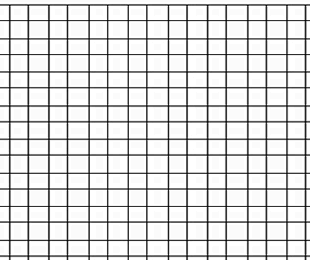 Try 1 – 150 pts            Try 2 – 190 pts
Try 3 – 500 pts            Try 4 – 900 pts
Try 5 – 1100 pts          Try 6 – 1500 ptsCreate a graph of Jamie’s progress. Put the “trys” on the X axis3.  Jamie’s friend, Josie tries out the same game.Try 1 – 100 pts            Try 2 – 500 pts
Try 3 – 900 pts            Try 4 – 1100 pts
Try 5 – 1400 pts          Try 6  -- 1500 ptsUse the same graph and draw an another line to represent Josie’s scores – Label each line as Jamie or Josie. 4.  Based on your graph, who is the better player?   Justify your answer.5.  Take a class survey about favorite colors.   Find out what your classmates’ favorite colors are using the list below.  Create a bar graph that is color coded that compares the class choicesBlue  ________________
Red  ________________
Green _______________
Yellow _______________
Purple  _______________
Pink   ________________
Orange _______________